(Besteht die Gruppe mehrheitlich aus Erwachsenen, entstehen vertragsgemäß zusätzliche Kosten.)Institution / Gruppe mit AdresseInstitution / Gruppe mit AdresseInstitution / Gruppe mit AdresseInstitution / Gruppe mit AdresseBelegungslisteim Wegscheidebüro abgebenBelegungslisteim Wegscheidebüro abgebenBelegungslisteim Wegscheidebüro abgebenBelegungslisteim Wegscheidebüro abgebenBelegungslisteim Wegscheidebüro abgeben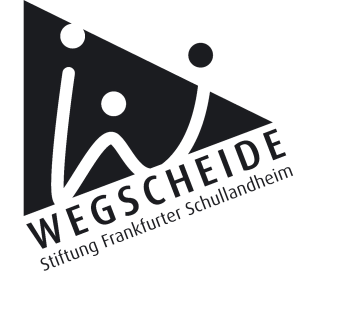 Institution / Gruppe mit AdresseInstitution / Gruppe mit AdresseInstitution / Gruppe mit AdresseInstitution / Gruppe mit AdresseBelegungscodeBelegungscodeBelegungscodeBelegungscodeBelegungscodeInstitution / Gruppe mit AdresseInstitution / Gruppe mit AdresseInstitution / Gruppe mit AdresseInstitution / Gruppe mit AdresseKlasseKlasseHausHausHausTelefon:Telefon:Telefon:Telefon:E-Mail:E-Mail:E-Mail:E-Mail:E-Mail:E-Mail:E-Mail:Belegung vom:	bis zum:	Abreisezeit:Belegung vom:	bis zum:	Abreisezeit:Belegung vom:	bis zum:	Abreisezeit:Belegung vom:	bis zum:	Abreisezeit:Belegung vom:	bis zum:	Abreisezeit:Belegung vom:	bis zum:	Abreisezeit:Belegung vom:	bis zum:	Abreisezeit:Belegung vom:	bis zum:	Abreisezeit:Belegung vom:	bis zum:	Abreisezeit:Belegung vom:	bis zum:	Abreisezeit:Belegung vom:	bis zum:	Abreisezeit:Vollverpflegung   Vollverpflegung   Selbstversorger  Selbstversorger  Selbstversorger  Anzahl Vegetarier:Anzahl Vegetarier:Anzahl Vegetarier:Anzahl Veganer:Anzahl Veganer:Anzahl Veganer:Betreuer/inBetreuer/inBetreuer/inBetreuer/inBetreuer/in2. Betreuer/in2. Betreuer/in2. Betreuer/in2. Betreuer/in2. Betreuer/in2. Betreuer/inName:Vorname:Handy (Wegscheide):Name:Vorname:Handy (Wegscheide):Name:Vorname:Handy (Wegscheide):Name:Vorname:Handy (Wegscheide):Name:Vorname:Handy (Wegscheide):Name:Vorname:Handy (Wegscheide):Name:Vorname:Handy (Wegscheide):Name:Vorname:Handy (Wegscheide):Name:Vorname:Handy (Wegscheide):Name:Vorname:Handy (Wegscheide):Name:Vorname:Handy (Wegscheide):Teilnehmer und weitere Betreuer (An- und Abmeldungen im Wegscheidebüro mitteilen und abzeichnen)Teilnehmer und weitere Betreuer (An- und Abmeldungen im Wegscheidebüro mitteilen und abzeichnen)Teilnehmer und weitere Betreuer (An- und Abmeldungen im Wegscheidebüro mitteilen und abzeichnen)Teilnehmer und weitere Betreuer (An- und Abmeldungen im Wegscheidebüro mitteilen und abzeichnen)Teilnehmer und weitere Betreuer (An- und Abmeldungen im Wegscheidebüro mitteilen und abzeichnen)Teilnehmer und weitere Betreuer (An- und Abmeldungen im Wegscheidebüro mitteilen und abzeichnen)Teilnehmer und weitere Betreuer (An- und Abmeldungen im Wegscheidebüro mitteilen und abzeichnen)Teilnehmer und weitere Betreuer (An- und Abmeldungen im Wegscheidebüro mitteilen und abzeichnen)Teilnehmer und weitere Betreuer (An- und Abmeldungen im Wegscheidebüro mitteilen und abzeichnen)Teilnehmer und weitere Betreuer (An- und Abmeldungen im Wegscheidebüro mitteilen und abzeichnen)Teilnehmer und weitere Betreuer (An- und Abmeldungen im Wegscheidebüro mitteilen und abzeichnen)Nr.NameNameVornameVornameVornameBemerkungBemerkungBemerkungBemerkungZu- / Abgang123456789101112131415161718192021222324252627282930Hausnummer:Hausnummer:Hausnummer:Bw:Bw:Bw:Anzahl:Anzahl:Anzahl:	/Alterszusammensetzung der angereisten Teilnehmer/innen:Jugendliche (bis 27 Jahre): _____Erwachsene (ab 27 Jahre): _____       Bad Orb, den …..……..…..    ______________________________                                                                                                                       (Unterschrift Betreuer/in)Alterszusammensetzung der angereisten Teilnehmer/innen:Jugendliche (bis 27 Jahre): _____Erwachsene (ab 27 Jahre): _____       Bad Orb, den …..……..…..    ______________________________                                                                                                                       (Unterschrift Betreuer/in)Alterszusammensetzung der angereisten Teilnehmer/innen:Jugendliche (bis 27 Jahre): _____Erwachsene (ab 27 Jahre): _____       Bad Orb, den …..……..…..    ______________________________                                                                                                                       (Unterschrift Betreuer/in)Alterszusammensetzung der angereisten Teilnehmer/innen:Jugendliche (bis 27 Jahre): _____Erwachsene (ab 27 Jahre): _____       Bad Orb, den …..……..…..    ______________________________                                                                                                                       (Unterschrift Betreuer/in)Alterszusammensetzung der angereisten Teilnehmer/innen:Jugendliche (bis 27 Jahre): _____Erwachsene (ab 27 Jahre): _____       Bad Orb, den …..……..…..    ______________________________                                                                                                                       (Unterschrift Betreuer/in)Alterszusammensetzung der angereisten Teilnehmer/innen:Jugendliche (bis 27 Jahre): _____Erwachsene (ab 27 Jahre): _____       Bad Orb, den …..……..…..    ______________________________                                                                                                                       (Unterschrift Betreuer/in)Alterszusammensetzung der angereisten Teilnehmer/innen:Jugendliche (bis 27 Jahre): _____Erwachsene (ab 27 Jahre): _____       Bad Orb, den …..……..…..    ______________________________                                                                                                                       (Unterschrift Betreuer/in)Alterszusammensetzung der angereisten Teilnehmer/innen:Jugendliche (bis 27 Jahre): _____Erwachsene (ab 27 Jahre): _____       Bad Orb, den …..……..…..    ______________________________                                                                                                                       (Unterschrift Betreuer/in)Alterszusammensetzung der angereisten Teilnehmer/innen:Jugendliche (bis 27 Jahre): _____Erwachsene (ab 27 Jahre): _____       Bad Orb, den …..……..…..    ______________________________                                                                                                                       (Unterschrift Betreuer/in)Alterszusammensetzung der angereisten Teilnehmer/innen:Jugendliche (bis 27 Jahre): _____Erwachsene (ab 27 Jahre): _____       Bad Orb, den …..……..…..    ______________________________                                                                                                                       (Unterschrift Betreuer/in)Alterszusammensetzung der angereisten Teilnehmer/innen:Jugendliche (bis 27 Jahre): _____Erwachsene (ab 27 Jahre): _____       Bad Orb, den …..……..…..    ______________________________                                                                                                                       (Unterschrift Betreuer/in)